SPARKMAN T&F, XC Booster CLUB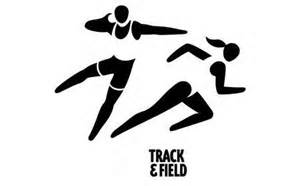 Boston Butt Fundraiser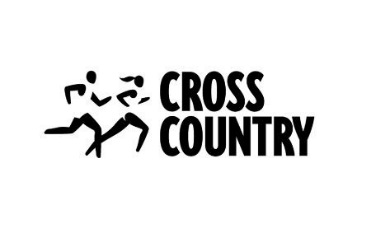 NAME:________________________________________________________Qty:_________________  X $35.00 = _____________________Payment by Check or Cash/Check must include phone #  - Payable to SHS T&F/XC BoostersAthlete’s Name ______________________________________________Orders will be delivered the week of Jan 29th, 2016----------------------------------------------------------------------------------------------------------------------------------------------SPARKMAN T&F, XC Booster CLUBBoston Butt FundraiserNAME:________________________________________________________Qty:_________________  X $35.00 = _____________________Payment by Check or Cash/Check must include phone #  - Payable to SHS T&F/XC BoostersAthlete’s Name ______________________________________________Orders will be delivered the week of Jan 29th, 2016----------------------------------------------------------------------------------------------------------------------------------------------SPARKMAN T&F, XC Booster CLUBBoston Butt FundraiserNAME:________________________________________________________Qty:_________________  X $35.00 = _____________________Payment by Check or Cash/Check must include phone #  - Payable to SHS T&F/XC BoostersAthlete’s Name ______________________________________________Orders will be delivered the week of Jan 29th, 2016